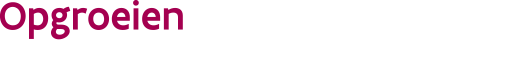 Engagementsverklaring partnersDatum: ////////////////////////////////////////////////////////////////////////////////////////////////////////////////////////////////////////////////////////////////////////////////////////////////////////////////////////////////////////////////////////////////////Waarvoor dient deze verklaring?Met dit formulier vraag je het engagement van alle betrokken netwerkpartners binnen het project brede gezinsondersteuning voor aanstaande en jonge gezinnen in armoede ter realisatie van de grondrechten met het oog op structurele kinderarmoedebestrijding.Aan wie bezorg je deze verklaring?Je bezorgt dit formulier, samen met het aanvraagformulier voor de projectsubsidie, aan huizenvanhetkind@opgroeien.be.Aan welke voorwaarden moet de verklaring voldoen?Het formulier moet volledig ingevuld en ondertekend zijn.IdentificatiegegevensIdentificatiegegevensVul hieronder de identificatiegegevens in.Vul hieronder de identificatiegegevens in.naam partnernaam projectwerkingsgebiedcontactpersoonEngagementsverklaringEngagementsverklaringEngagementsverklaringEngagementsverklaringEngagementsverklaringEngagementsverklaringEngagementsverklaringEngagementsverklaringIk engageer mij als partner om geïntegreerd samen te werken met alle partners die in de lijst in het aanvraagformulier vermeld staan.Ik engageer mij als partner om geïntegreerd samen te werken met alle partners die in de lijst in het aanvraagformulier vermeld staan.Ik engageer mij als partner om geïntegreerd samen te werken met alle partners die in de lijst in het aanvraagformulier vermeld staan.Ik engageer mij als partner om geïntegreerd samen te werken met alle partners die in de lijst in het aanvraagformulier vermeld staan.Ik engageer mij als partner om geïntegreerd samen te werken met alle partners die in de lijst in het aanvraagformulier vermeld staan.Ik engageer mij als partner om geïntegreerd samen te werken met alle partners die in de lijst in het aanvraagformulier vermeld staan.Ik engageer mij als partner om geïntegreerd samen te werken met alle partners die in de lijst in het aanvraagformulier vermeld staan.Ik engageer mij als partner om geïntegreerd samen te werken met alle partners die in de lijst in het aanvraagformulier vermeld staan.datumdagmaandjaarhandtekeningvoor- en achternaamfunctie